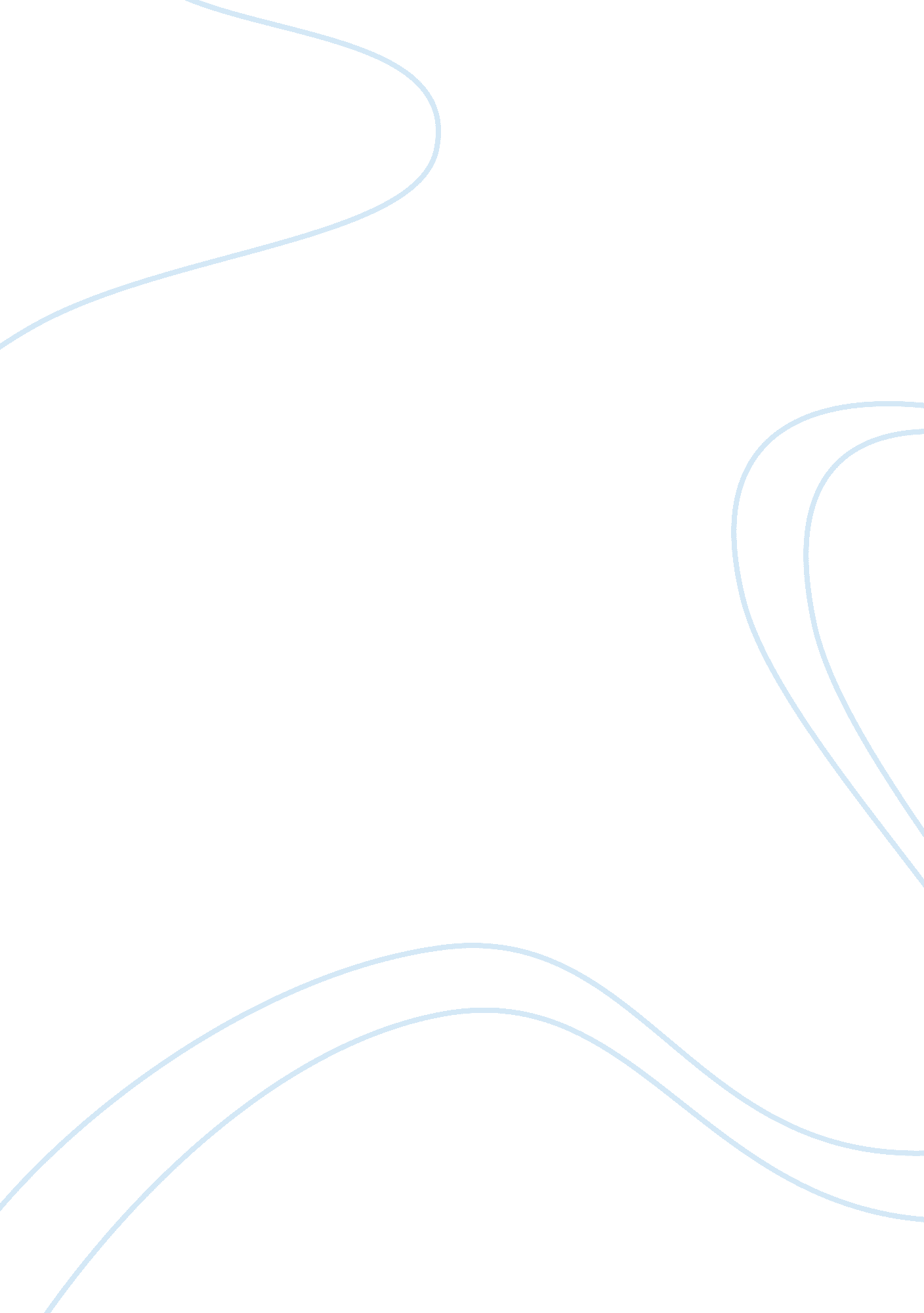 Essay on smart robotsTechnology, Development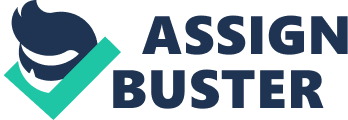 It has been long since the thought that someday there will be some machines smarter than human beings and who will behave just like humans. Through understanding the human being’s brain and analyzing how it functions, will help in replication of the process in robots. In the last decades, this interest has risen among robotics who wants to apply the human mechanics into machines (Bond 203). Ray Kurzweil who is a writer said he believes that the human’s engineering intelligence is leading to high technological change and in a few decades to come this knowledge will lead to development of machines that can encompass human knowledge (Bond 204). There are great improvements on computing and memory speeds thus making human software will be much easier. Although it may look like a fantasy this will for sure come to pass since today there are many devices from the development of technology. There are devices that can be able to learn from the environment and respond to it since they have a high basis of intelligence (Bond 205). Response to the idea of robot clone The author gives an example of a robot clone as Geminoid Hi-1, which was created at ATR intelligent Robotics. This robot was an android robot. It is Ishiguro’s look alike since it is a perfect replica. It mimics his movements or even expressions. This is made possible by the presence of pistons that are air-powered and some air bladders. The bladders usually expand or contract to control breathing, and other movements. The movements are controlled through a computer remote. This idea of the robot creates the picture of a machine that looks exactly like somebody else. The author creates imagery of the robot in the readers mind and the look of the robot and the things it is able to perform. The robot can speak and a system of sensors that are infrared control transmitting of movement of the lips in the robot. There is a speaker that broadcasts the voice and a camera that is inbuilt helps him to see. Ishiguro uses the robot in lecturing the students while controlling it from his office (Bond 204). It is treated as real by the students. The use of this robot in teaching shows how easily robots will be acceptable by human beings and will make work easier. Inshiguro uses the robot to learn what a robot needs to be able to hold a natural communication with human beings (Bond 204). If a robot, that is human like is integrated into the society there is a probability that they will have social relations with other humans. 
The discovery of this one robot is a foundation for the development of others. I think in the next few decades to come robots will be part of humans’ life. They will carry out many chores that human beings are able to do and even do those that humans cannot do since they are machines. Efforts have been put to make such robots and improve on them. For example, Cynthia Breazeal tried to induce some basic emotions in a robot by manipulating some of its parts like the eyebrows, lips, eyes, and ears. Other researchers as well have tried different things to try and improve the robot. With the ongoing research from different parts of the world, there is an increase in the chances of creating a human like robot in all aspects. I feel that the robots will be of major help to human beings and make their work easier. Works Cited Bond, Michael. " Smart Robots." Technology: changing Relationships between Humans and Machines (2009): 203-205. 